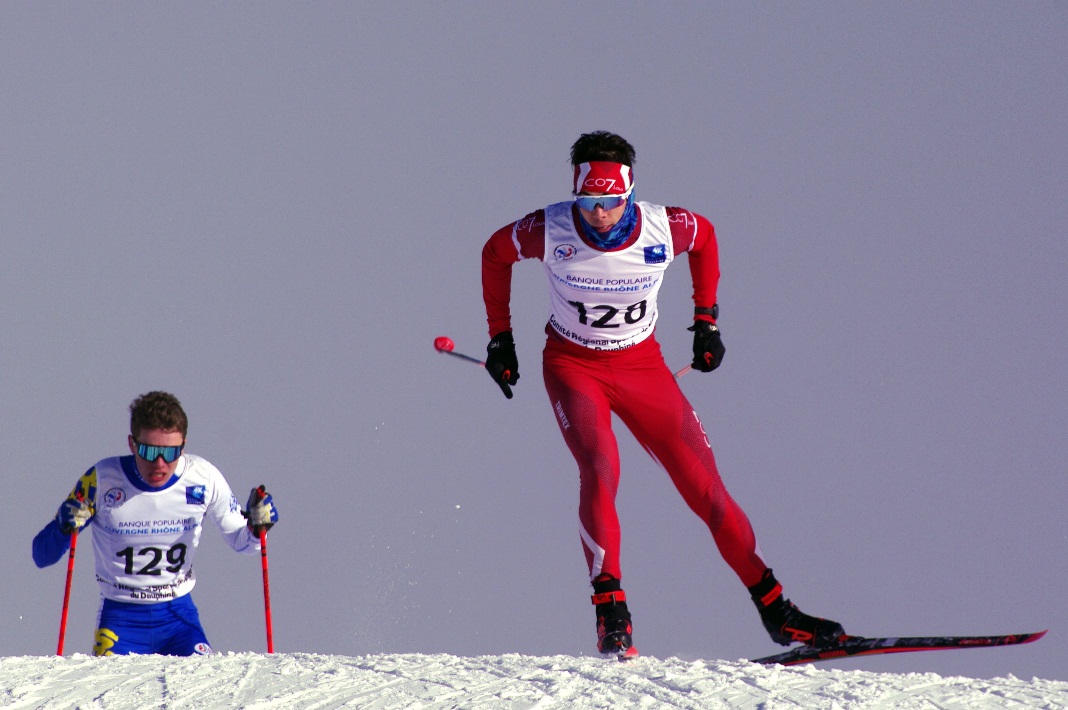 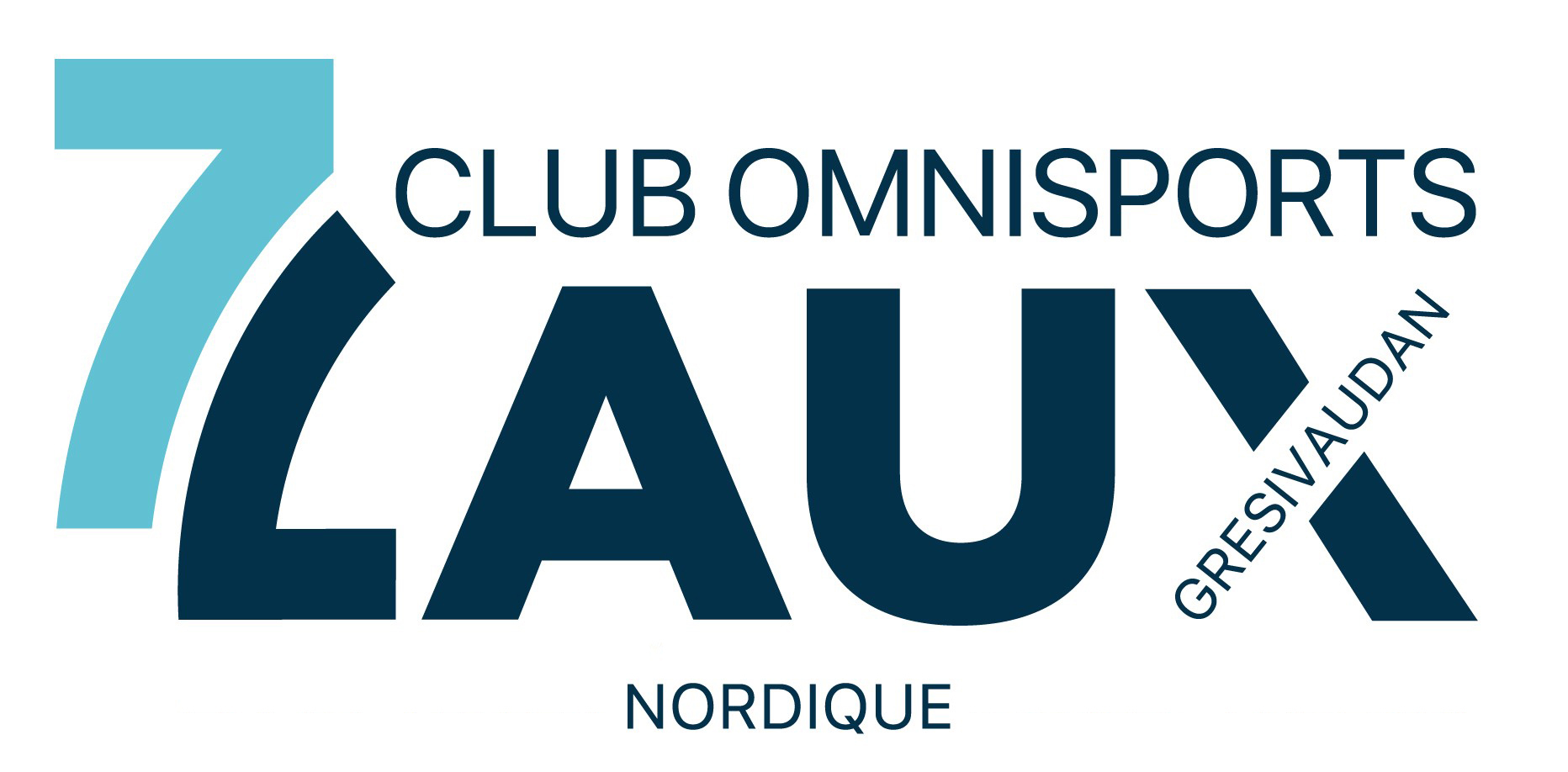 Et si vous aviez une petite envie de fromage ? Le club de ski nordique des Sept Laux organise une vente exceptionnelle de comté fruité provenant de la fromagerie de Brenod (Haut Bugey) et de Beaufort.Comté fruité 10 à 12 mois d’affinage : 18 euros le kgCoupe de 500g ou 1 Kg possible Beaufort : 21 euros le KgCoupe de 500g ou 1 Kg possible, sous vide
Passez vos commandes jusqu’au mercredi 24 Novembre 2021Et la distribution aura lieu à partir du 15 Décembre 2021Les bénéfices de cette action permettront d’aider le club à financer certaines activités, d’investir dans du matériel (ski roue, carabines, musculation…) de participer au financement des stages…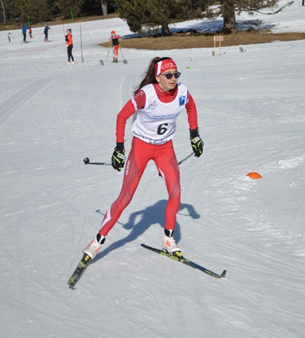 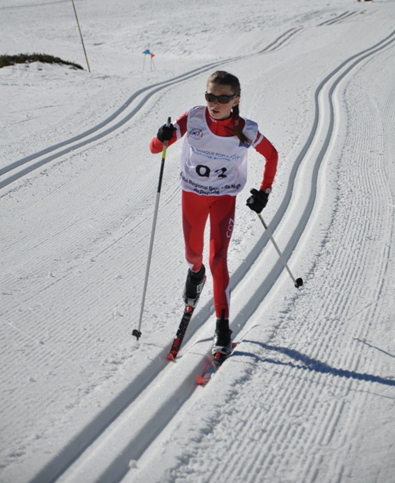 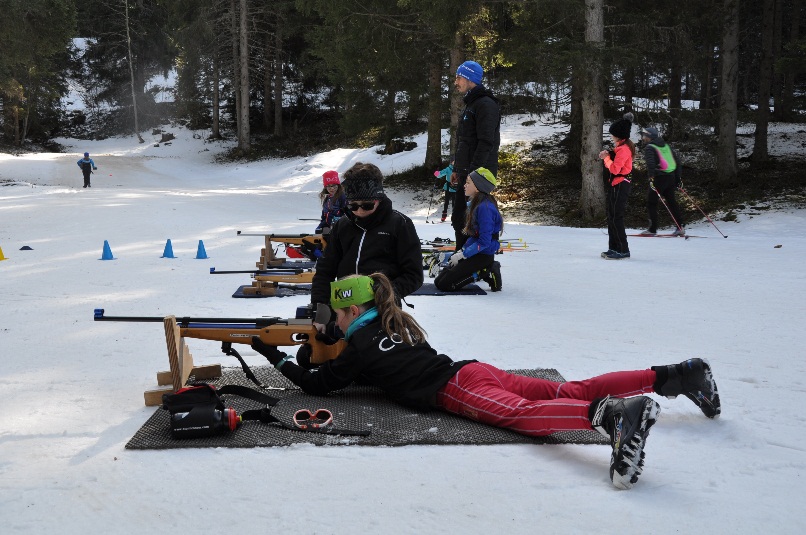 